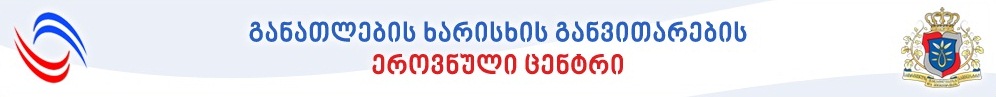 მცენარეთა დაცვის ტექნიკოსიპროფესიული სტანდარტისსიპ – განათლების ხარისხის განვითარების ეროვნული ცენტრი2018  წელიდასახელება (ქართულად):მცენარეთა დაცვის ტექნიკოსიდასახელება (ინგლისურად):Plant Protection Technicianპროფესიული სტანდარტის სარეგისტრაციო ნომერი:პროფესიული სტანდარტის შესაბამისი კოდი „დასაქმების საერთაშორისო სტანდარტული კლასიფიკატორის“ (ISCO-08) მიხედვით: 3212/3142დასაქმების სფეროს აღწერა:მცენარეთა დაცვის ტექნიკოსის პროფესია ითვალისწინებს ტყის მცენარეული საფარის და  სასოფლო-სამეურნეო კულტურების მავნე ორგანიზმების (მავნებლები, ავადმყოფობები, სარეველები) დიაგნოსტიკას და მათ წინააღმდეგ ბრძოლის სხვადასხვა ღონისძიებების გამოყენებას თანამედროვე, ეკოლოგიურად უსაფრთხო მეთოდებითა და საშუალებებით.  სამუშაო გარემო და დასაქმების შესაძლებლობები:ტყის მასივი ;მინდორი; ოფისი. სატყეო მეურნეობები; სოფლის მეურნეობის ნებისმიერი დარგის საწარმო-ფერმერული მეურნეობები; ფერმერთა საკონსულტაციო ცენტრები;, მცენარეთა დაცვის სარეალიზაციო მაღაზიები; ნიადაგის, მცენარისა და პროდუქტთა ექსპერტიზის ლაბორატორიები; აგრარულ ბაზრებში განთავსებულ პროდუქტთა ხარისხის მაკონტროლებელი ლაბორატორიები; თვითდასაქმებადა სხვა.აუცილებელი პროფესიული მოთხოვნები:18 წლის ზევითსრული ზოგადი განათლებითპროფესიული მოვალეობები და ამოცანები:პიროვნული თვისებები:საქმისადმი კეთილსინდისიერი დამოკიდებულებაადეკვატური თვითშეფასების უნარიშრომისმოყვარეობამოტივაციის მაღალი ხარისხისწრაფვა პროფესიული ზრდისაკენგუნდური მუშაობის უნარიმატერიალური რესურსი  ა) ინვენტარი, აღჭურვილობა:კომპიუტერი, პრინტერი, სკანერი, ასლგადამღები აპარატი, ფაქსი, საოფისე ინვენტარი, ტელეფონი, რაცია, სასწორი,  დათვალიერების სარკე, ფანარი, საზომი ლენტი, სიგრძის ლაზერული საზომი, ფოტოაპარატი, ლუპა, მიკროსკოპი, ბინოკულარი, ლაბორატორიული ჭურჭელი - მინის კოლბები,სინჯარები, ლანცეტები, შპადელები.  აღებული დაავადებული ნიმუშების შესანახი საჰერბარიუმე ბადე, მცირე ზომის ხელით შესასხურებელი აპარატი,   ტრაქტორი, სახნავი იარაღი, მწერების ბადე და სხვ.            ბ) მასალა, ნედლეული:ინტერნეტი, ინტრანეტი, სკაიპი, „საქართველოს საკანონმდებლო მაცნე“, საოფისე პროგრამები. ცეცხლმაქრები, ჩაფხუტი, კომბინეზონი, პირბადე, აირწინაღი, სათვალე, ხელთათმანი, რეზინის ფეხსაცმელები, საწვიმარი ლაბადა, პირველადი სამედიცინო დახმარების ნაკრები. სამომავლო ტენდენციები:ბიოლოგიური და ქიმიური უსაფრთხოების საშუალებეის შესწავლაახალი ტექნოლოგიების ათვისებაკვალიფიკაციის ამაღლებაპროფესიული  უნარ–ჩვევების განვითარებაახალი მეთოდიკების შესახებ ინფორმაციის მუდმივად განახლებამეცნიერული სიახლეების ძიება საკანონმდებლო ცვლილებების ცოდნაპროფესიული ცოდნა და უნარები:13. პროფესიული სტანდარტის  შემმუშავებელი  ჯგუფის წევრები:დასახელება: მცენარეთა დაცვის ტექნიკოსიშეფასების სტანდარტინაწილი 1. ზოგადი ინფორმაცია შეფასების სტანდარტი გამოიყენება ფორმალური განათლების ან/და  არაფორმალური განათლების ფარგლებში შეძენილი კომპეტენციების, ცოდნისა და უნარების აღიარების მიზნით. შეფასების სტანდარტი  განსაზღვრავს პროფესიულ სტანდარტში ასახული კომპეტენციების, ცოდნისა და უნარების    შეფასების ან/და დადასტურების აუცილებელ პირობებს:1. შესაფასებელ კომპეტენციებს, რომლებიც გამოხატულია  პროფესიული მოვალეობებსა და ამოცანებში;2. შესაფასებელი კომპეტენციების შეფასების კრიტერიუმებს, რომლებიც ასახავს  აუცილებელ  პროფესიულ ცოდნასა და  უნარებს;3. შესაფასებელი კომპეტენციების დადასტურების  შესაძლებლობებს;4. გამოცდის პროცესს და კომპონენტებს.შესაფასებელი კომპეტენციების დადასტურება შესაფასებელი კომპეტენციების დადასტურების გზები:ა) ფორმალური განათლების გზით მიღწეული სწავლის შედეგების აღიარება (ჩათვლა);ბ) არაფორმალური განათლების გზით მიღწეული კომპეტენციების დადასტურება (ნამდვილობის დადასტურება)  განათლების და მეცნიერების მინისტრის მიერ  დადგენილი წესით;გ) მიღწეული კომპეტენციების დადასტურება ამ დოკუმენტით დადგენილი პრინციპებით ჩატარებული გამოცდის გზით.ფორმალურ განათლებაში სტანდარტით გათვალისწინებული შეფასების პროცესის წარმართვასთან დაკავშირებული მოთხოვნები ასახულია სავალდებულო პროფესიულ მოდულებში.ფორმალურ განათლებაში მიღწეული სწავლის შედეგების აღიარების (ჩათვლის) პროცესიფორმალური განათლების გზით მიღწეული სწავლის შედეგების აღიარების (ჩათვლის) პროცესი მოიცავს მიღწეული სწავლის შედეგების აღიარებას (ჩათვლას) საძიებელი კვალიფიკაციის მიზნებისათვის ქვემოთ  მოცემული პრინციპების შესაბამისად:  ა) დასაშვებია მიღწეული სწავლის შედეგების აღიარება (ჩათვლა) ნებისმიერი კვალიფიკაციის ფარგლებში, თუ სწავლის შედეგები თავსებადია საძიებელ კვალიფიკაციასთან და მათი მიღწევა დადასტურებულია, რაც გამოიხატება საგანმანათლებლო პროგრამის ფარგლებში მიღებული დადებითი შეფასებით და შესაბამისი კრედიტის მინიჭებით.ბ) თავსებადობის დადგენისთვის, შინაარსობრივი შესწავლის მიზნით, ამღიარებელი  დაწესებულება ეყრდნობა პროფესიულ სტანდარტს ან/და პროფესიული საგანმანათლებლო პროგრამის ჩარჩო დოკუმენტს, რომლის საფუძველზეც არის შემუშავებული გავლილი პროფესიული საგანმანათლებლო პროგრამა ან პროგრამის კომპონენტი, არსებობის შემთხვევაში  - პროფესიულ საგანმანათლებლო პროგრამას ან/და სილაბუსებს, ან/და პროფესიული საგანმანათლებლო პროგრამების კატალოგს. ამღიარებელი დაწესებულება უფლებამოსილია აღიარების მიზნებისათვის  შესაფასებელ პირს მოსთხოვოს  გავლილი საგანმანათლებლო პროგრამის/სასწავლო კურსების პროგრამების (სილაბუსების) გამოთხოვა საგანმანათლებლო დაწესებულებებიდან და წარდგენა.გ) სწავლის შედეგების თავსებადობის განსაზღვრის მიზნით, აუცილებელი არაა მათი ფორმულირება იყოს იდენტური. თავსებადად ჩაითვლება სწავლის შედეგები, რომლის/რომელთა ერთობლიობაც, შინაარსის თვალსაზრისით, ეროვნული საკვალიფიკაციო ჩარჩოს შესაბამისი საფეხურის აღმწერის გათვალისწინებით, შესაძლოა მიჩნეულ იქნას ანალოგიურად.ნაწილი 2. მითითებები  შესაფასებელი პირის ადა შემფასებლისათვის შეფასების დაწყებამდე გაეცანით: •	პროფესიულ სტანდარტს•	შეფასების ინსტრუმენტებს•	დაინტერესებული/შესაფასებელი პირის კომპეტენციების აღიარებასთან დაკავშირებულ შესაძლებლობებს•	შემფასებლის ჩანაწერების ფორმებს•	შეფასების პირობებს•	შეფასების წესებს•	შეფასების კრიტერიუმებსშეფასების პროცესში:•	პირადად დააკვირდით დავალებების შესრულების/შეფასების პროცესს•	თითოეული შესაფასებელისათვის აწარმოეთ შეფასების ჩანაწერების ფორმები•	თუ აუცილებელია, შესაფასებელს დაუსვით დამატებითი შეკითხვები დავალებასთან დაკავშირებით•	შეაფასეთ თითოეული კრიტერიუმიშეფასების დასრულებისას:•	შესაფასებელს მიეცით განმარტება შეფასებასთან დაკავშირებით•	შეაჯამეთ შეფასების შედეგები•	დაადასტურეთ შეფასების შედეგები ხელმოწერით•	შეფასების ჩანაწერები გადაეცით სათანადოდ უფლებამოსილ პირსნაწილი 3. შეფასების პროცედურა მიღწეული კომპეტენციების  დადასტურებისთვის გამოცდის  ორგანიზების პროცესი და კომპონენტებიმიღწეული კომპეტენციების  დადასტურებისთვის გამოცდის ჩატარების პროცესი მოიცავს დასადასტურებელი კომპეტენციების შესაბამისად გამოკითხვისა და პრაქტიკული დავალების შესრულების ეტაპებს. მიუხედავად იმისა, დასტურდება თუ არა კვალიფიკაციით გათვალისწინებული კომპეტენციები, შეფასების სტანდარტის ნაწილი 1-ის „შესაფასებელი კომპეტენციების დადასტურება“ „ა“ და „ბ“ პუნქტებით გათვალისწინებული შესაძლებლობებით,  შეფასების პროცესი მოიცავს  სავალდებულო კომპონენტს (გამოცდას), რომლის შეფასება შესაბამისი კვალიფიკაციის მინიჭების წინაპირობას წარმოადგენს.ქვემოთ მოცემულია გამოკითხვისა და პრაქტიკულ დავალებაზე დაკვირვების პროცესის მოთხოვნები, ასევე შეფასების სავალდებულო კომპონენტები.ნაწილი 5. პრაქტიკული დავალების/დავალებები  შესრულების/შეფასების კრიტერიუმების მითითებებით:პრაქტიკული დავალების შესრულებაზე დაკვირვება.საგამოცდო გარემო:შესაფასებელი პირის შეფასება ხორციელდება პრაქტიკული დავალებების სახით.საგამოცდო პროცესის მონიტორინგი: საგამოცდო პროცესის მონიტორინგს ახორციელებს შემფასებელი/შემფასებლები (ნეიტრალური კომისია) წინასწარი დადგენილი წესისა და პროცედურების დაცვით.მოპოვებული მტკიცებულებები:მტკიცებულებები უზრუნველყოფილია  შემფასებლის მიერ შევსებული ჩანაწერების ფორმით.საგამოცდო პრაქტიკული დავალებების ჩამონათვალი:დასადასტურებელი კომპეტენციების შესაბამისად სტუდენტმა უნდა შეასრულოს  დავალება: რომლებიც შეიძლება  მოიცავდეს შემდეგს: ა) სამუშაო არეალში გავრცელებული ტყის მცენარეულობის ან/და სასოფლო სამეურნეო კულტურების განლაგების სქემის შედგენა;ბ) სამუშაო არეალში გავრცელებული მავნე ორგანიზმების ჯგუფების ამოცნობა;გ) სათანადო  ფორმულების გამოყენებით მავნეობის ეკონომიკური ზღვრის გამოთვლა;დ) მცენარის დაცვისათვის საჭირო  შედარებით უსაფრთხო,ნაკლებად ტოქსიკური პრეპარატების შერჩევა;ე) მცენარის ფიზიოლოგიური მდგომარეობის ვიზუალური შეფასება;ვ) პრეპარატების  და საჭირო მასალებთან მუშაობა ვადების, უსაფრთხოებისა და გამოყენების წესების გათვალისწინებითგაითვალისწინეთ:შესაფასებელი პირის მიერ  შესრულებული სამუშაოს წარმოებისას ეკონომიური, ხარისხის უზრუნველყოფის, გარემოს დაცვის, სამართლებრივი, უსაფრთხოების წესების დაცვის, ჰიგიენის დაცვის მიდგომების,   სამუშაოს შესრულების თანამიმდევრობის შეფასება წარმოადგენს ზემოთჩამოთვლილ დავალებებზე დაკვირვების თანამდევ პროცესს და მასზე დამატებითი დროის გამოყოფა არაა რეკომენდებული;შემფასებლის მიერ დამატებითი კითხვების დასმის შემთხვევაში შესაფასებელი პირი პასუხობს მათ და საჭიროებისამებრ მოჰყავს  საკუთარი ქმედების/ გადაწყვეტილების  შესაბამისი არგუმენტები; სავალდებულო კომპონენტის (გამოცდის) საკითხების შერჩევა ზემოთ მოცემული საკითხებიდან წარმოადგენს შემფასებლის პრეროგატივას.ნაწილი 6. საჭიროების შემთხვევაში  დამატებითი ინფორმაცია  შემფასებლის ჩანაწერების ფორმები     შესაფასებელი პირის სახელი, გვარი:     შეფასების თარიღი:     შეფასების ადგილი:     შემფასებლის სახელი, გვარი:შედეგი: დადასტურდა ------/ არ დადასტურდა ----------შემფასებლის კომენტარი:დადასტურება: №პროფესიული მოვალეობაპროფესიული ამოცანა1სამუშაო არეალში გავრცელებული ტყის მცენარეულო-ბის ან/და სასოფლო სამეურნეო კულტურების, მათ შორის წამყვანი კულტურის გავრცელების არეა-ლის და  მათ მიერ დაკავებული ფართობების რაოდენობის აღრიცხვა.აგროვებს ინფორმაციას მოცემულ არეალში არსებულ სასოფლო სამეურნეო კულტურების გავრცელების და მათ მიერ დაკავებული ფართობის შესახებ.აწარმოებს უშუალო დათვალიერებას მოცემულ არეალში კულტურების იდენტიფიცირების მიზნით.განსაზღვრავს ტყის მცენარეულობით ან/სასოფლო სამეურნეო კულტურებით დაკავებულ ფართობს/არეალს.ქმნის სამუშაო არეალში გავრცელებული ტყის მცენარეულობის ან/და სასოფლო სამეურნეო კულტურების განლაგების სქემას.ადგენს ტყის მცენარეულობის ან/და სასოფლო სამეურნეო კულტურების ჯიშობრივ შემადგენლობას.ადგენს სამუშაო არეალში, კონკრეტულ  ფართობზე სასოფლო სამეურნეო კულტურების წინამორბედ კულტურას.2სამუშაო არეალში გავრცელებული ტყის  ძირითადი მცენარეულობის ან/და სასოფლოსამეურნეო  კულტურების ფიტო სანიტარული რისკების დადგენა2.1. აგროვებს ზოგად ინფორმაციას მოცემულ არეალში გავრცელებულ მცენარეთა დამახასიათებელ მავნე ორგანიზმების შესახებ.2.2. აგროვებს ინფორმაციას სასოფლო სამეურნეო კულტურების მიხედვით,გასული წლის ფიტოსანიტარული მდგომარეობის შესახებ.2.3. აკეთებს ჩანაწერებს მავნე ორგანიზმების გავრცელება განვითარების ინტენსივობის შესახებ.2.4. მოიძიებს მეტეოროლოგიურ მონაცემებს მოცემულ სამუშაო არეალში კლიმატური ფაქტორების შესახებ.2.5. აგროვეს მასალას სამუშაო არეალში გავრცელებული მავნე ორგანიზმების  მეზამთრეობიდან გამოსვლის ვადების დასადგენად.  2.6. ადგენს მცენარეთა მოსალოდნელი დაავადების პირველი გამოჩენის ვადებს.2.7. აკეთებს მოსალოდნელი დაავაადების შემდგომი განვითარების სავარაუდო პროგნოზს.3სამუშაო არეალში ტყის ძირითადი მცენარეულობის, სასოფლო სამეურნეო  კულტურების ფიტო სანიტარული მდგომარეობის შეფასება3.1. ათვალიერებს პერიოდულად სამუშაო არეალში განლაგებულ ტყის მცენარეულობის  ან/და სასოფლო სამეურნეო კულტურებს.3.2. აფასებს სამუშაო არეალში  სასოფლო სამეურნეო კულტურების სანიტარულ მდგომარეობას სავეგეტაციო პერიოდის განმავლობაში.3.3. აღრიცხავს სამუშაო არეალში მცენარეთა დაავადებების გავრცელება/განვითარების ინტენსივობას.3.4. აღრიცხავს სამუშაო არეალში მავნე მწერების გავრცელება/განვითარების ინტენსივობას.3.5. განსაზვრავს სამუშაო არეალში ნაკვეთის დასარევლიანების ხარისხს და გავრცელებული სარეველების სახეობრივ შემადგენლობას.3.6. ადგენს სამუშაო არეალში არსებულ სასათბურე მეურნეობაში  ფიტოსანიტარეულ მდგომარეობას.4სამუშაო არეალში  მცენარეთა დაცვის ღონისძიებებისათვის არსებულ მატერიალურ-ტექნიკური ბაზის  და საშუალებების შესწავლა4.1. ეცნობა მცენარეთა დაცვის საშუალებების საკანონმდებლო ნორმატივებს.4.2. სწავლობს  სამუშაო არეალში არსებულ მცენარეთა დაცვის საშუალებების სარეალიზაციო ბაზას.4.3. გამოარჩევს გარემოსათვის  შედარებით უსაფრთხო პესტიციდებს.4.4. აზუსტებს  და აკონტროლებს რეკომენდირებული პრეპარატების ეფექტურ დოზებს კულტურებისა და დაავადებების მიხედვით.4.5. სწავლობს არეალში არსებული მავნე ორგანიზმების წინააღმდეგ გამოყენებულ ბიოლოგიურ საშუალებებს.4.6. ადგენს არეალში არსებული ძირითადი სასოფლო სამეეურნეო კულტურების მოვლა-მოყვანის ფენოკალენდარულ სქემას.5ფიტოსანიტარული პრობლემების მართვა5.1. გამიჯნავს ფიზიოლოგიურ-ფუნქციონალურ და ინფექციურ დაავადებებს.5.2. ახდენს დაავადების ვიზუალურ იდენტიფიკაციას სიმპტომების მიხედვით.5.3. ადგენს მავნეობის ეკონომიკურ ზღვარს.5.4. შეარჩევს დაავადებების წინააღმდეგ ბრძოლის ეფექტურ  საშუალებებს და ღონისძიებების ჩატარების ვადებს.5.5. ახდენს მცენარის დაავადებასთან ბრძოლის ჩასატარებელი ღონისძიებების მონიტორინგს.5.6. გეგმავს სტიქიური მოვლენის შემდგომ გასატარებელ ღონისძიებებს.5.7. განსაზღვრავს ჩატარებული ღონისძიებების ეკონომიკურ ეფექტურობას.6ჩანაწერების ჟურნალის წარმოება და სამუშაო გარემოს ორგანიზება6.1. იცავს უსაფრთხოების წესებს.6.2. აკეთებს ჩანაწერებს და მონაცემების აღრიცხვას დადგენილი წესის შესაბამისად.6.3. განათავსებს შხამქიმიკატებს და საჭირო მასალებს რისკების მიხედვით შენახვის შესაბამისი პირობების გათვალისწინებით.6.4. უზრუნველყოფს  ხელსაწყოების და   დანადგარების სისუფთავეს.6.5. მოყავს ხელსაწყოები სამუშაო რეჟიმში.6.6. ხელსაწყოების გაუმართაობის შემთხვევაში მიმართავს პასუხისმგებელ პირს.6.7. ინარჩუნებს სამუშაო გარემოს წესრიგსა და სისუფთავეს.№მოვალეობაპროფესიული ცოდნაპროფესიული უნარებისამუშაო არეალში გავრცელებული ტყის მცენარეულობის ან/და სასოფლო სამეურნეო კულტურების,მათ შორის წამყვანი კულტურის გავრცელების არეალის და  მათ მიერ დაკავებული ფართობების რაოდენობის აღრიცხვა. იცის:მონაცემთა აღრიცხვის წესიადგილის გეგმის შედგენის წესიფართობის გამოთვლის წესისამუშაო არეალში სასოფლო სამეურნეო კულტურებით დაკავებული  ფართობის რაოდენობასამუშაო არეალში გავრცელებული ძირითადი კულტურების ფართობის რაოდენობაერთწლოვანი და მრავალწლოვანი მცენარეები/კულტურებისამუშაო არეალში  წამყვანი კულტურის განსაზღვრის წესი კულტურების განლაგების წესიმარტივი ასაზომი ხელსაწყოების მოხმარების წესიფართობის გამოთვლის წესიშესაბამისი ჩანაწერის გაკეთების წესი  რუკის ლეგენდა გეოგრაფიული კოორდინატების განსაზღვრის ხერხიკომპასის გამოყენების წესირუკაზე გამოყენებული  პირობითი ნიშნების მნიშვნელობაფოტო აპარატის გამოყენების წესებისქემის შექმნის წესები/პრინციპებიაღრიცხვის წარმოების წესიკატალოგის წარმოების წესიტყის მცენარეულობის და სასოფლო სამეურნეო კულტურების ძირითადი  ჯიშებისიდიდეებს შორის დამოკიდებულება(პირდაპირ პროპორციული; კორელაციური და ა.შ)ინფორმაციის მოძიების ხერხები და მეთოდებიაღრიცხვის ბარათების წარმოების წესიჟურნალის წარმოების წესიკულტურათა მონაცვლეობის წესიშეუძლია:აღრიცხვის წესის გამოყენებით მონაცემთა აღრიცხვა და კლასიფიცირებამონაცემების მიხედვით ადგილის გეგმის შედგენანაკვეთის ფართობის გამოთლასასოფლო სამეურნეო კულტურების იდენტიფიცირებაძირითადი კულტურების ფართობის გამოთვლა.განასხვაოს კულტურები ერთმანეთისაგან გასაზღვროს წამყვანი სასოფლო სამეურნეო კულტურათეორიული ცოდნის  გამოყენებით, დაგეგმოს ფართობზე კულტურების განლაგება მარტივი ასაზომი ხელსაწყოების მოხმარებაფართობის გამოთვლის წესის პრაქტიკულად გამოყენებაშესაბამისი სიმბოლოების გამოყენებით ჩანაწერის გაკეთებაგეოგრაფიული რუკის წაკითხვაგარემოში ორიენტირება გეოგრაფიული კოორდინატების დადგენა კომპასის გამოყენებითპირობითი ნიშნების გამოყენებთ ადგილის გეგმის ან/და სქემის შედგენაფოტო სურათების გადაღებაწესის გამოყენებით   აწარმოოს არღიცხვის ბარათებიმცენარეთა ჯიშების კატალოგის წარმოებამცენარეთა და კულტურების  ჯიშების   ამოცნობა ორ სიდიდეს შორის დამოკიდებულების განსაღვრა.საჭირო ინფორმაციის მოძიება სხვადასხვა მეთოდის გამოყენებითაღრიცხვის ბარათების წარმოება სათანადო წესების დაცვითჟურნალის წარმოებაკულტურათა წესის მონაცვლეობის გმოყენება პრაქტიკულ საქმიანობაში, შემდგომი პროცესის დასაგეგმადსამუშაო არეალში გავრცელებული ტყის  ძირითადი მცენარეულობის ან/და სასოფლოსამეურნეო  კულტურების ფიტო სანიტარული რისკების დადგენასათანადო სამეცნიერო ლიტერატურის  შერჩევა.  ჩანაწერების გაკეთების და ორგანიზების წესი მცენარეთა ძირითადი დაავადებები და მავნებელები  ვიზუალური მასალის გამოყენების წესიინფორმაციის მოძიების ხერხები და ორგანიზების მეთოდებიმცენარის განვითარების ფაზებიმავნებლების მოზამთრეობის ფაზებიმცნარეთა ძირითადი დაავადებები კულტურების მიხედვით;მცენარეთა ვირუსული დაავადებებიმცენარეთა ბაქტერიული დაავადებებიმცენარეთა სოკოვანი დაავადებებიმცენარეული პარაზიტებიმცენარეთა ძირითადი მავნებლები: მავნე მწერები, ნემატოდები,მავნე მღრღნელები.მცენარეთა პირველადი ინფექციების წყარომცენარეში პირველადი ინფექციების შეჭრის გზებიპირველადი ინფექციების განვითარების პროცესიმცენარეთა დაავადებების განვითარების ეტაპებიმავნებლის განვითარების სტადიებიკლიმატური ფაქტორების როლი პირველადი ინფექციების განვითარებაში.მეტეოროლოგიური პირობების სადიაგნოსტიკო ხესაწყოების მოხმარების წესიპირველად ინფეცქიების განვითარების პირობები.დაავადების შემდგომი განვითარების განმსაზღვრელი პირობები.მვნე ორგანიზმების აღრიცხვის წესი და მეთოდებისამუშაო არეალში გავრცელებული მავნე ორგანიზმების ჯგუფებისამუშაო არეალში გავრცელებული მავნე ორგანიზმების განვითარების ფაზებიმავნე ორგანიზმების მოზამთრეობის ფაზის მნიშვნელობა ინფექციების განვითარებაშიმავნე ორგანიზმების მოზამთრე ფორმების ფაზები და ცხოველმყოფელობავიზუალური მასალის გამოყენების წესიმეტეოროლოგიური პირობების გავლენა პირველადი დაავადების გამომწვევების გამოჩენის ვადებზედამოკიდებულება მავნე ორგანიზმების განვითარების ციკლსა და მცენარის ფენოფაზებს შორის მონაცემების მიხედვით გრაფიკებისა და ცხრილების შედგენამონაცემების გამოყენების წესიმრუდის აგებამეტეოროლოგიური პირობების გავლენა  დაავადების განვითარების ინტენსივობაზე.კორელაცია დაავადების  განვითარების ხარისხსა და კლიმატურ ფაქტორებს შორისმონაცემების გაანალიზებაგრაფიკებისა და ცხრილების მონაცემების გამოყენებამრუდის აგებასათანადო სამეცნიერო ლიტერატურის გამოყენებით ინფორმაციის მოძიება  ერთმანეთისაგან განასხვავოს მცენარის ძირითადი დაავადებები და მავნებლებივიზუალური მასალის დახმარებით მცენარეთა ძირითადი დაავადებებისა და მავნებლების იდენტიფიცირება.მოძიებული ინფორმაციის გაანალიზება, ორგანიზება  და პრაქტიკულ საქმიანობაში  გამოყენება.განასხვავოს მცენარეთა დაავადების სახეებიგანასხვავოს მცენარის მავნე ორგანიზმების  დაჯგუფებებიდაადგინოს მცენარის განვითარების ფაზებიამოიცნოს მავნებლის მოზამთრეობის ფაზადაადგინოს მცენარის პირველადი ინფექციების წყაროდაადგინოს მცენარეში პირველადი ინფექციების შეჭრის გზებიივარაუდოს /განსაზღვროს დაავადების მიმღებიანი ფაზადაადგინოს მავნებლის განვითარების სტადიებისადიაგნოსტიკო ხესაწყოების გამოყენებით ივარაუდოს მოსალოდნელი მეტეოროლოგიური პირობებიკლიმატური ფაქტორების მიხედვით პირველადი ინფექციების განვითარების შესაძლებლობის ვარაუდიივარაუდოს დაავადების შემდგომი განვითარების პირობებიაღრიცხვის წესისა და მეთოდების  გამოყენებით აღრიცხვის ჩატარება და ჩანაწერის წარმოებასამუშაო არეალში გავრცელებული მავნე ორგანიზმების ჯგუფების ამოცნობა.განსაზღვროს ინფექციების განვითარების  ინტენსივობა  მავნე ორგანიზმების მოზამთრე ფორმების ფაზების მიხედვით.ვიზუალურ მასალაზე დაყრდნობით დააზუსტოს  მავნე ორგანიზმთა განვითარების ფაზებიმეტეოროლოგიური პირობების მიხედვით ივარაუდოს დაავადების პირველი გამოჩენის ვადებიმცენარის ფენოფაზის მიხედვით დაადგინოს მავნე ორგანიზმის მიმღებლობაცხრილების ,გრაფიკების მონაცემების, გაანალიზება /გამოყენებადაავადების პირველი გამოჩენის სავარაუდო ვადის მრუდის აგება.ივარაუდოს მეტეოლოგიური პირობების გავლენით დაავადების განვითარების ინტენსივობა.დაადგინოს  კორელაცია დაავადების განვითარების ხარისხსა და კლიმატურ ფაქტორებს შორის.ცხრილების გრაფიკების მონაცემების გაანალიზებადაავადების განვითარების ხარისხის მრუდის აგება.სამუშაო არეალში ტყის ძირითადი მცენარეულობის, სასოფლო სამეურნეო  კულტურების ფიტო სანიტარული მდგომარეობის შეფასებასამუშაოს დაგეგმვის სხვადასხვა მეთოდიაღრიცხვის მეთოდებიციფრული ტექნიკის გამოყენების წესი მასალის თემატურად დალაგების მეთოდიკამონაცემთა აღრიცხვის წესი მცენარის  ფენოფაზებიმავნე ორგანიზმების გნვითარების ფაზებიმცენარის ნორმალური ანატომიააღრიცხვის მეთოდებიდაავადების გავრცელება -განვითარების ინტენსივობის განსაზღვრააღრიცხვის შკალების გამოყენების წესიაღრიცხვის მეთოდებიმავნებლის დასახლების სიმჭიდროვის განსაზღვრის მეთოდებიმავნეობის ეკონომიკური ზღვრების დადგენის მეთოდები მავნებელთა სახეობების მიხედვითსაკოლექციო ნიმუშების დამუშავების წესიდასარევლიანების ნორმატივებინაკვეთის დასარევლიანების ხარისხის განსაზღვრაძირითადი სარეველების კლასიფიკაციაჰერბარიუმის  დამზადების წესისამუშაო არელში სასათბურე მეურნეობის რაოდენობასათბურის მოწყობის პირობებისათბურში ტემპერატურის, ტენიანობის და ჰაერაციის ნორმებისათბურში განათების ინტენ-სივობასათბურის ნიადაგის შემადგენლობასადეზინფექციო საშუალებებისათბურში მცენარეების ფენოფაზებიდაავადებები, რომლებიც სპეციფიურია სათბურებისათვის მცენარეთა სახეობების მიხედვით.სპეციალური ხელსაწყოების გამოყენების წესებისამუშაო პროცესის დაგეგმვაშედეგების აღრიცხვა და დაფიქსირებააწარმოოს ფოტოგადაღებაფოტოალბის წარმოება ელექტრონულ ფორმატში მონაცემთა აღრიცხვა და შესაბამისი ჩანაწერების გაკეთებამცენარის ფენოფაზების ამოცნობამავნე ორგანიზმების განვითარების ფაზების ამოცნობაგანასხვავოს მცენარის ნორმალური ფიზიოლოგიური განვითარება და  განვითარების ანომალიები აღრიცხვის მეთოდების სათანადოდ გამოყენებადაავადების განვითარების ხარისხის(ბალების) დადგენააღრიცხვის მეთოდების პრქტიკული გამოყენებამეთოდის გამოყენებით მავნებელთა სიმჭიდროვის დადგენასათანადო  ფორმულების გამოყენებით მავნეობის ეკონომიკური ზღვრის გამოთვლასაკოლექციო მასალის დამზადება სათანადო წესების დაცვითპრაქტიკულად გამოთვალოს დასარევლიანების ხარისხიამოიცნოს სარეველების ძირითადი სახეობებიჰერბარიუმის დამზადება, სათანადო წესების დაცვით .შეაფასოს სათბურის მოწყობის პირობებისპეციალური ხელსაწყოების გამოყენებით გაზომოს სათბურში ტემპერატურის, ტენიანობის და ჰაერაციის მონაცემები. განსაზღვროს სათბურის ნიადაგის შედგენილობაეფექტური სადეზინფექციო საშუალებების შერჩევაამოიცნოს სათბურის მცენაარეებისათვის დამახასიათებელი სპეციფიური დაავადებები.სამუშაო არეალში  მცენარეთა დაცვის ღონისძიებებისათვის არსებულ მატერიალურ-ტექნიკური ბაზის  და საშუალებების შესწავლაკანონი მცენარეთა დაცვის შესახებსაკანონმდებლო ნორმატივები:პესტიციდების გამოყენების დასაშვები ნორმები პესტიციდების გამოყენების        წესებიპესტიციდების გამოყენების სან-ჰიგიენური პირობებიპესტიციდების შენახვის ვადები, დაშლის პერიოდი ნიადაგშისაკანონმდებლო ნორმატივები:   პესტიციდების გამოყენების დასაშვები ნორმების შესახებსამუშაო არეალში განლაგებული მაღაზიების მისამართებიმცენარეთა  დაცვისათვის აუცილებელი საჭირო პრეპარატების ნუსხაინფორმაციის გადაცემის   სხვადასხვა ფორმაძლიერ მოქმედი და ნაკლებ მოქმედი პესტიციდებიეკოლოგიურად უსაფრთხო პესტიციდებიპესტიციდების გარემოზე ზემოქმედების ეფექტებიადამიანსა და თბილსისხლიანებზე პესტიციდების მოქმედების მექანიზმებიპესტიციდების მოქმედების ხანგრძლივობაპესტიციდების ნიადაგში დაშლის პერიოდიზოგიერთი  მცენარის ფიტოტოქსიკურობაპრეპარატის მოქმედების ხანგრძლივობააპრეპარატის გამოყენების ვადები პრეპარატის გამოყენების დოზებიწამლობათა ჯერადობის შემცირება პროგნოზის საფუძველზენაკვეთის სტრუქტურის მიხედვით წამლობათა ჯერადობამავნე ორგანიზმების წინააღმდეგ ბრძოლოის ბიოლოგიური საშუალებებიანტაგონისტი სოკოები და ბაქტერიებიენტომოპათოგენური სოკოები და ბაქტერიებიფიტონციდების (ექსტრაქტების)გამოყენების წესიფერომონების გამოყენების წესიკულტურების მოყვანისთვის საჭირო აგრო წესებისანიტარული ბრძოლის ღონისძიებების ჩატარების წესიმავნებლებთან ბრძოლის ფიზიკური ღონისძიებების ჩატარების წესიმავნებლებთან ბრძოლის ქიმიური, ბიოლოგოური და ბიოტექნოლოგიური  მეთოდები.მავნე ორგანიზმებთან ბრძოლისათვის საჭირო ინვენტარისაქმიანობაში გამოიყენოს საკანონმდებლო ნორმატივებიკანონმდებლობის მიხედვით შეარჩიოს პესტიციდებისამუშაოს შესრულებისას დაიცვას უსაფრთხოების წესებისაკანონმდებლო ნორმატივების დაცვამოძიებული ინფორმაციის ანალიზიშეარჩიოს მცენარის დაცვისათვის საჭირო  შედარებით უსაფრთხო,ნაკლებად ტოქსიკური პრეპარატებიინფორმაციის გადაცემა სხვადასხვა ფორმითთეორიული ცოდნის პრაქტიკაში გამოყენება.პესტიციდების გარემოზე ზემოქმედების ეფექტის გააზრებაივარაუდოს პესტიციდის მოქმედების შესაძლო გართულებიივარაუდოს პესტიციდების ჭარბი დოზით გამოყენების დროს გარემოზე მიყენებული ზიანი  პრეპარატის მოქმედების მექანიზმის გათვალისწინებით მოსალოდნელი შედეგების ვარაუდი გამოყენებული პრეპარატის ეფექტურობის განსაზღვრაპრეპარატის ეფექტურობის გათვალისწინებით წამლობათა ჯერადობის ცვლილებაგანსაზღვროს მავნე ორგანიზმებთან ბრძოლის ეფექტური ბიოლოგიური საშუალებებიფიტონციდების ექსტრაქტის გამოწვლილვა (მომზადება)ივარაუდოს ფერომონების გამოყენების შესაძლო შედეგიაკონტროლოს მავნებლებთან აგროტექნიკური ბრძოლის ეფექტური ღონისძიებების ვადებიშეარჩიოს დაავადებასთან ბრძოლის ეფექტური მეთოდებიშეარჩიოს მავნებლებთან ბრძოლის ეფექტური საშუალებები.შეარჩიოს მავნებლებთან ფიზიკური ბრძოლის ინვენტარისამუშაო არეალში ფიტოსანიტარული პრობლემების მართვამცენარის ფიზიოლოგიური დაავადებებიმცენარის ფუნქციონალური დაავადებებიმცენარის ინფექციური დაავადებებივიზუალური მასალის გამოყენების წესისაკვები ელემენტების სიმცირე/სიჭარბით გამოწვეული დაავადებების დამახასიათებელი სიმპტომებიმეტეოლოგიური ფაქტორებით გამოწვეული დაავადებების სომპტომებიაბიოტური და ბიოტური ფაქტორების როლი დაავადებების წარმოშობაში ედაფური(ნიადაგის) ფაქტორების გავლენა დაავადების განვითარებაშიძირითადი კულტურების უმთავრესი ინფექციური დაავადებების სიმპტომებიმავნე ორგანიზმების გავრცელების ინტენსივობის გამოთვლის წესები და ფორმულებიმავნეობის ზღვრების გამოთვლის მეთოდებიმავნე ორგანიზმების მიხედვით ჩასატარებელი ღონისძიებების ოპტიმალური  ვადების შერჩევის წესიმავნე ორგანიზმებთან ბრძოლის ეფექტური საშუალებებიწამლობათა ჩატარების ვადებიმცენარეთა წამლობის და წამლობის შემდგომი პერიოდის აღრიცხვის მეთოდებიმცენარის მდგომარეობის ვიზუალური შეფასებაჩატარებული ღონისძიების მონიტორინგის ჩატარების წესისხვადახვა სტიქიური პირობების შედეგად გამოწვეული  მცენარეთა დაზიანების სახეებისტიქიური მოვლენების შემდგომ მცენარეთა მოსალოდნელი დაავადების პირველი გამოჩენის ვადებიპრევენციული ღონისძიებების ჩატარების წესებიპრეპარატების და მათი ეფექტური დოზების შერჩევამცენარეთა დამატებითი (ფესვგარეშე )გამოკვების მეთოდის გამოყენება მონაცემთა კლასიფიცირების და შედარების მეთოდებიეკონომიკური და ბიოლოგიური ეფექტურობის განსაზღვრის წესი და  ფორმულებიეკონომიკური და ბიოლოგიური ეფექტურობის ხარისხის დადგენაამოიცნოს მცენარის ფიზიოლოგიური დაავადებებიამოიცნოს მცენარის ფუნქციონალური დაავადებებიამოიცნოს  მცენარის ინფექციური დაავადებებივიზუალური მასალის დახმარებით საჭირო ინფორმაციის დაზუსტებაშეუძლია სიმპტომების მიხედვით ამოიცნოს საკვები ელემენტების სიმცირით/სიჭარბით გამოწვეული ცვლილებებიამოიცნოს მეტეოროლოგიური ფაქ ტორებით გამოწვეული დაავადებებიამოიცნოს  აბიოტური და ბიოტური ფაქტორების გავლენის შედეგები მცენარის განვითარებაში.განსაზღვროს ნიადაგის სტრუქტურასიმპტომების  მიხედვით  მცენარის ძირითადი დაავადებებიფორმულის გამოყენებით მავნე ორგანიზმების გავრცელების ინტენსივობის გამოთვლაგამოთვალოს მავნეობის ეკონომიკური ეფექტიშეარჩიოს მავნე ორგანიზმებთან ბრძოლის  ოპტიმალური ვადებიშეარჩიოს მავნე ორგანიზმებთან ბრძოლის ეფექტური საშუალებებიგანსაზღვროს წამლობათა ვადების დაცვის მნიშვნელობა მცენარეთა დაავადებების წინააღმდეგ ბრძოლის ეფექტურობისათვისგანსაზღვროს წამლობის შემდგომ გამოსაყენებელი ეფექტური მეთოდებიმცენარის ფიზიოლოგიური მდგომარეობის ვიზუალური შეფასებადაგეგმოს წამლობის შემდგომი მონიტორინგის ეფექტური დროგანსაზღვროს სტიქიური პირობებით გამოწვეული ,მცენარის დაზიანების ხარისხიგანსაზღვროს  მცენარეთა მოსალოდნელი დაავადების პირველი გამოჩენის ვადებიგანსაზღვროს პრევენციული ღონისძიებების საჭიროებაშეარჩიოს ეფექტური პრეპარატები და  ეფექტური დოზებიგანსაზღვროს დამატებითი კვებისათვის აუცილებელი ბიოაქტიური ნივთიერებები.მონაცემთა ანალიზი და სათანადო დასკვნების გაკეთებაეკონომიკური და ბიოლოგიური წესის და ფორმულის გამოყენებით  ეფექტურობის ხარისხის დადგენაჩანაწერების ჟურნალის წარმოება და სამუშაო გარემოს ორგანიზებაპესტიციდებთან და შხამქიმიკატებთან მუშაობის უსაფრთხოების წესებიმავნე ნივთიერებებთან მუშაობის უსაფრთხოების თანამდებობრივი ინსტრუქციაინფორმაციის ორგანიზების წესიაღრიცხვის ჩატარების წესიშედეგების გაფორმების სხვადასხვა ხერხი(ცხრილი,დიაგრამა,მრუდი და სხავ)გამოყენებული პრეპარატების კლასიფიკაციაპრეპარატების განთავსებისა და შენახვის წესებიეტიკეტის კითხვაპრეპარატებთან უსაფრთხოდ მუშაობის წესებიდანადგარებისა და ხელსაწყოების  დასუფთავების ინსტრუქციებიხელსაწყოების   რეცხვისა და დამუშავების წესებიდანადგარებთან, ხელსაწყოებთან მოპყრობის უსაფრთხოების წესებიხელსაწყოების ჩართვისა და ექსპლუატაციის წესებიხელსაწყოს სამუშაო რეჟიმში მოყვანახელსაწყოების ექსპლუატაციის წესებიინსტრუქციით გათვალისწინებული შემდგომი ქმედებების თანიმდევრობაშიდაგანაწესიუტილიზაციის წესები მუშაობის უსაფრთხოების წესებიადეკვატურად შეაფასოს სამუშაო გარემოს უსაფრთხოებასწრაფად მოახდინოს რეაგირება ნორმებიდან გადახრის შემთხვევაშისამუშაო გარემოს შესაბამისი ეკიპირებისა და უნიფორმის შერჩევაპირველადი დახმარების აღმოჩენაინფორმაციის დახარისხება და გაანალიზებამიღებული შედეგების აღრიცხვამიღებული შედეგების სხვადასხვა ფორმით ორგანიზებაპრეპარატების  და საჭირო მასალებთან მუშაობა ვადების, უსაფრთხოებისა და გამოყენების წესების გათვალისწინებითეტიკეტირებახარვეზების დაფიქსირება და ჩანაწერების გაკეთება შემდგომი რეაგირებისათვისინსტრუქციების დაცვით შესაბამისი დასუფთავების და მომზადების პროცესის განხორციელებასწორი მეთოდის შერჩევა  კონკრეტული დანადგარის,ხელსაწყოს მომზადება-დამუშავებისთვისხელსაწყოების დაკალიბრება კომპეტენციის ფარგლებშისტანდარტული ნიმუშის შერჩევა კონკრეტული ხელსაწყოსათვისსაკონტროლო გაზომვის ჩატარებახელსაწყოების გაუმართაობის დაფიქსირებაშექმნილ პრობლემაზე ადეკვატური რეაგირებაორგანიზებული და მოწესრიგებული სამუშაო პროცესის წარმართვაუსაფრთხოების დაცვით მოახდინოს უტილიზაცია№სახელი, გვარიორგანიზაცია, პოზიცია1ზაქარია ყანჩაველი სოფ.მეურ.სანეცნიერო კვლევითი ცენტრი; სამეცნიერო ხელმძღვანელი2ზურაბ ხიდეშელისოფლის.მეურნ.სამეცნიერო კვლევითი ცენტრი, მცენ.ინტეგრ. დაცვის კვლევის დეპარტამენტის უფროსი3ლია რეხვიაშვილიშპს.ბიოაგრო, სპეციალისტი4მათია მათიაშვილიმცენარეთა დაცვის ინსტიტუტი, უფროსი მეცნიერ თანამშრომელი5ქეთევან ბეჟნიშვილიმცენარეთა დაცვის ინსტიტუტი, ტოქსიკოლოგი6ნინო ბურკაძეარასამთავრობო ორგანიზაცია, “ბიო“ექსპერტი ბოტანიკაში7ნანი რამიშვილი ბოტანიკის ინსტიტუტი, უფროსი მეცნიერ,თანამშრომელი8ლამარა მაზანიშვილიბოტანიკის ინსტიტუტი, ბაზის გამგე9ნუნუ ბასილია მცენარეთა დაცვა, სპეციალისტი10რუსუდან თედორაძეგანათლების ხარისხის განვითარების ეროვნული ცენტრი -ფასილიტატორი11ნათელა ჯიბღაშვილიგანათლების ხარისხის განვითარების ეროვნული ცენტრი -ფასილიტატორინაწილი 4. თეორიული გამოკითხვის და პრაქტიკული /დავალებების თემატიკაგამოკითხვა გამოკითხვის ფორმა:•	შესაფასებელი პირის გამოკითხვა ხორციელდება ტესტის და ზეპირი შეკითხვების სახით;•	ტესტი უნდა მოიცავდეს როგორც ღია, ისე დახურული ტიპის შეკითხვებს.გამოკითხვის პროცესის მონიტორინგი: არსებითია გამოკითხვის პროცესზე შემფასებლის მიერ ზედამხედველობის განხორციელება;მოპოვებული მტკიცებულებებიმტკიცებულებები უზრუნველყოფილია შესაფასებლის მიერ მომზადებული წერილობითი ნაშრომით/შესრულებული ტესტით ან/და პრაქტიკული დავალების დროს  დამატებით, დამაზუსტებელ შეკითხვებზე პასუხებით.თეორიული საგამოცდო თემატიკა:დასადასტურებელი კომპეტენციების შესაბამისად საგამოცდო თემატიკა შეიძლება მოიცავდეს შემდეგ საკითხებს:      ა) ერთწლოვანი და მრავალწლოვანი მცენარეები/კულტურები;      ბ) კულტურათა მონაცვლეობის წესი;      გ) მცნარეთა ძირითადი დაავადებები კულტურების მიხედვით;      დ) სამუშაო არეალში გავრცელებული მავნე ორგანიზმების ჯგუფები      ე) სათბურის მოწყობის პირობები;      ვ) კულტურების მოყვანისთვის საჭირო აგრო წესები;     ზ) პრევენციული ღონისძიებების ჩატარების წესებისავალდებულო კომპონენტის (გამოცდის) საკითხების შერჩევა ზემოთ მოცემული  საკითხებიდან წარმოადგენს შემფასებლის პრეროგატივას.დადასტურებული კომპეტენცია მტკიცებულებები მტკიცებულებები მტკიცებულებები დადასტურებული კომპეტენცია ფორმალურიგანათლებისაღიარება (დანართი N)არაფორმალურიგანათლებისაღიარება(დანართი N)გამოცდა         (დანართი  N)